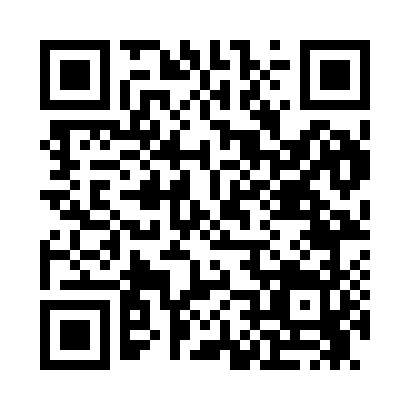 Prayer times for Barroza, Louisiana, USAMon 1 Jul 2024 - Wed 31 Jul 2024High Latitude Method: Angle Based RulePrayer Calculation Method: Islamic Society of North AmericaAsar Calculation Method: ShafiPrayer times provided by https://www.salahtimes.comDateDayFajrSunriseDhuhrAsrMaghribIsha1Mon4:486:071:094:468:129:302Tue4:496:071:094:468:129:303Wed4:496:081:104:468:119:304Thu4:506:081:104:478:119:305Fri4:506:081:104:478:119:296Sat4:516:091:104:478:119:297Sun4:516:091:104:478:119:298Mon4:526:101:104:488:119:289Tue4:536:101:114:488:119:2810Wed4:536:111:114:488:109:2811Thu4:546:111:114:488:109:2712Fri4:556:121:114:488:109:2713Sat4:556:121:114:488:099:2614Sun4:566:131:114:498:099:2615Mon4:576:141:114:498:099:2516Tue4:586:141:114:498:089:2517Wed4:586:151:114:498:089:2418Thu4:596:151:114:498:079:2419Fri5:006:161:124:498:079:2320Sat5:016:161:124:498:079:2221Sun5:016:171:124:498:069:2222Mon5:026:181:124:498:059:2123Tue5:036:181:124:498:059:2024Wed5:046:191:124:498:049:1925Thu5:046:191:124:498:049:1926Fri5:056:201:124:498:039:1827Sat5:066:211:124:498:029:1728Sun5:076:211:124:498:029:1629Mon5:086:221:124:498:019:1530Tue5:096:221:124:498:009:1431Wed5:096:231:124:498:009:13